Приложение № 1 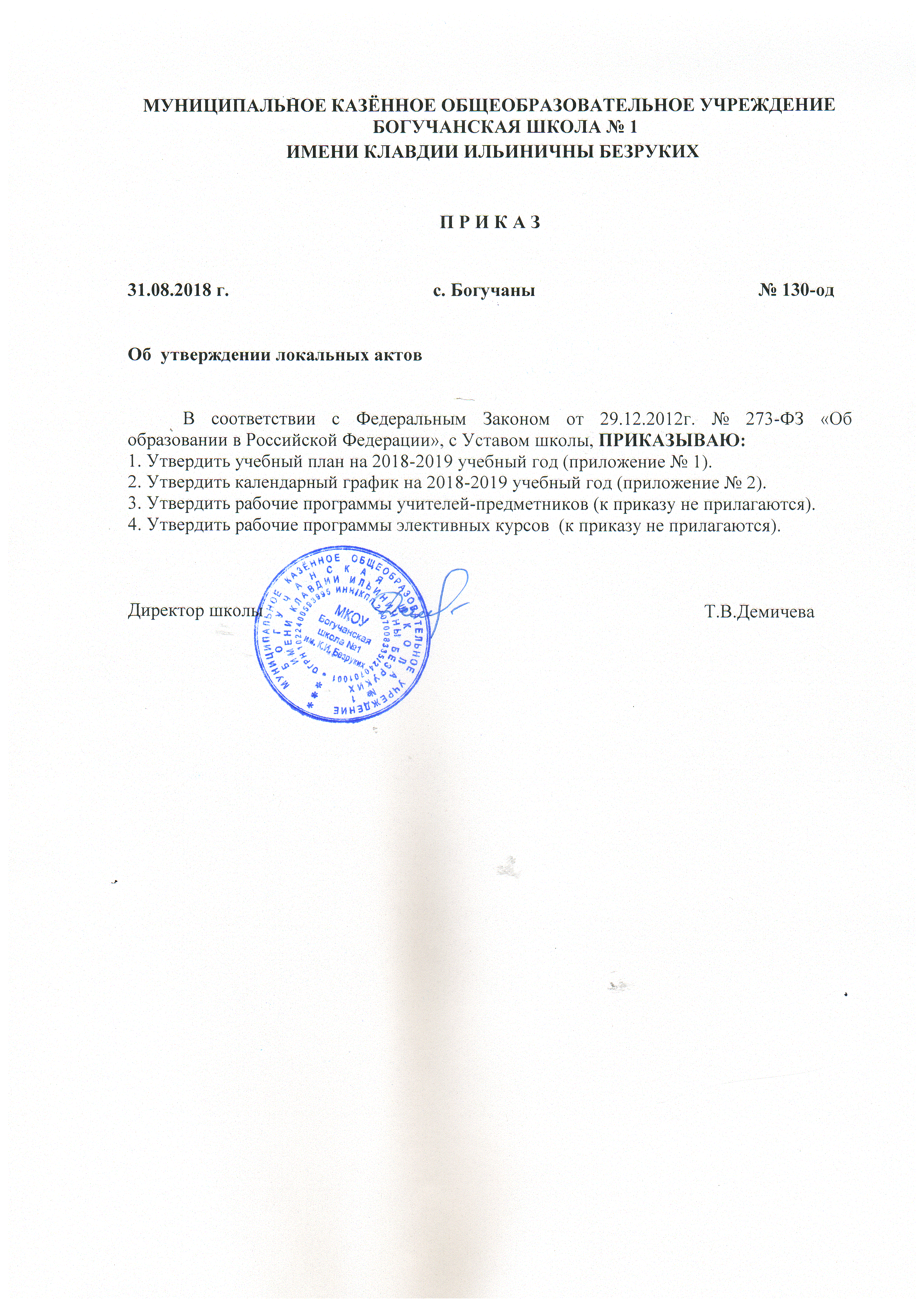 к приказу № 130-од от 31.08.2018 гМуниципальное казенное общеобразовательное учреждениеБогучанская школа № 1 имени Клавдии Ильиничны БезрукихУЧЕБНЫЙ ПЛАНна 2018 – 2019 учебный годПОЯСНИТЕЛЬНАЯ ЗАПИСКАМуниципальное казенное общеобразовательное учреждениеБогучанская школа № 1 имени Клавдии Ильиничны БезрукихОбщая характеристика учебного планаНормативно-правовая базаНормативно – правовой основой учебного плана  МКОУ Богучанской школы  №1 имени К.И.Безруких на 2017-2018 учебный год являются:Федеральный закон от 29.12.2012 № 273-ФЗ "Об образовании в Российской Федерации";Приказ Министерства  образования и науки Российской Федерации от 09.03 2004г.  №1312 «Об утверждении федерального базисного учебного плана и примерных учебных планов для образовательных учреждений Российской Федерации, реализующих программы общего образования»;Приказ Министерства  образования и науки Российской Федерации от 03.06.2011 г № 1994 «О внесении изменений в федеральный базисный учебный план и примерные учебные планы для образовательных учреждений Российской Федерации, реализующих программы общего образования,  утвержденные приказом Министерства  образования и науки Российской Федерации от 09.03 2004г.№ 1312»;Федеральный государственный образовательный стандарт начального общего образования, утвержденный приказом  министерства образования и науки Российской Федерации от 06.10.2009г № 373;Федеральный государственный образовательный стандарт основного общего образования, утвержденный приказом  министерства образования и науки Российской Федерации от 17.12.2010г № 1897;Приказ Минобрнауки РФ от 29.12.2014 г № 1644 «О внесении изменений в приказ Минонобрнауки РФ от 17.12.2010 г № 1897 «Об утверждении ФГОС ООО»;Приказ Минобрнауки РФ от 31.12.2015 г № 1577 «О внесении изменений в приказ Минобрнауки РФ от 17.12.2010 г № 1897 «Об утверждении ФГОС ООО»;Порядок организации и осуществления образовательной деятельности по основным общеобразовательным программам – образовательным программам  начального общего, основного общего, среднего общего образования, утвержденным приказом Министерства образования и науки Российской Федерации от 30.08.2013г № 1015;Письмо Департамента общего образования Минобрнауки России от 12.05.2011г № 03-296 "Об организации внеурочной деятельности при введении Федерального государственного образовательного стандарта общего образования";Письмо Минобрнауки  России от 04.03.2010г № 03-413 "О методических  рекомендациях по реализации элективных курсов":Приказ  Министерства  образования  и    науки    Российской Федерации  от  4  октября  2010 г.  № 986  «Об утверждении федеральных  требований  к  образовательным  организациям в части  минимальной  оснащенности  учебного  процесса  и оборудования учебных помещений»;Письмо Минобрнауки РФ от 08.10.2010 №ИК-1494/19 «О введении третьего часа физической культуры» (вместе с «Методическими рекомендациями о введении третьего часа физической культуры в недельный объем учебной нагрузки обучающихся общеобразовательных учреждений Российской Федерации»); Приказ Министерства образования и науки РФ от 31.03.2014 г. № 253 «Об утверждении федерального  перечня учебников, рекомендованных  к использованию при реализации имеющих государственную аккредитацию образовательных программ начального общего, основного общего, среднего общего образования»;Закон Красноярского края № 17- 4256 от 20.12.05г. «Об установлении краевого (национально – регионального) компонента в Красноярском крае»;Закон Красноярского края №12-6054 от 30 июня . «О внесении изменений в законы края, регулирующие вопросы в области краевого (национально-регионального) компонента государственных образовательных стандартов общего образования в Красноярском крае»; Постановление от 05.09.2008г № 75-П «О внесении изменений в постановление Совета администрации Красноярского края от 17.05.2006 №134-п «Об утверждении регионального базисного учебного плана для общеобразовательных учреждений Красноярского края, реализующих программы общего образования»;Постановление Главного  государственного санитарного врача Российской Федерации  от 29.12.2010  № 189  «Об утверждении СанПиН 2.4.2.2821-10, «Санитарно эпидемиологические требования к условиям и организации обучения в общеобразовательных организациях», зарегистрированные в Минюсте России, регистрационный номер 1993;Постановление Главного государственного санитарного врача Российской Федерации  № 81 от 24.11.2015 г « О внесении изменений № 3 в СанПиН 2.4.2.2821-10, «Санитарно эпидемиологические требования к условиям и организации обучения в общеобразовательных организациях»;Устав МКОУ Богучанской школы № 1 им. К.И. Безруких, утвержденный постановлением Администрации Богучанского района Красноярского края от 10.03.2016 г № 188-п;Инструктивно-нормативное письмо «Об обучении основам религиозных        культур и светской этики (ОРКСЭ) в общеобразовательных учреждениях Российской Федерации» от 22 августа 2012г №08-250;Письмо Минобрнауки России «Об организации изучения учебного предмета «Астрономия» от 20.06.2017 года № ТС-194/08.2. Цели и задачи учебного планаУчебный план определяет  объём учебной нагрузки обучающихся, перечень учебных предметов, распределяет учебное время, отводимое на освоение содержания образования по учебным предметам, распределяет  по периодам обучения учебные предметы, курсы, дисциплины, формы промежуточной аттестации обучающихся. Учебный план НОО и ООО обеспечивает введение в действие и реализацию требований ФГОС второго поколения.Учебный план составлен с целью дальнейшего совершенствования образовательного процесса, повышения результативности обучения детей, обеспечения вариативности образовательного процесса, сохранения единого образовательного пространства, а также выполнения гигиенических требований к условиям обучения школьников и сохранения их здоровья.Учебный план является основным организационным механизмом реализации основной образовательной программы школы.Учебный план  направлен на выполнение следующих задач: обеспечение гарантий прав детей на образование; стимулирование творческого самовыражения учителя, раскрытия его профессионального и творческого потенциала, обеспечивающего развитие каждого ученика в соответствии с его склонностями, интересами и возможностями;реализацию требований ФГОС НОО и ФГОС ООО;совершенствование программно-методического обеспечения учебного процесса в различных формах организации учебной деятельности;обновление содержания образования в свете использования современных информационных и коммуникационных технологий в учебной деятельности;развитие профильного обучения старшеклассников;создание единого образовательного пространства, интеграция общего и дополнительного образований;создание условий для развития и формирования у детей и подростков личностных качеств.3. Организационные условияСрок освоения образовательных программ:1-4 классы – четырехлетний срок освоения образовательных программ начального общего образования;         5-9 классы – пятилетний срок освоения образовательных программ основного общего образования; 10-11 классы – двухлетний срок освоения образовательных программ среднего общего образования.  Режим работы: Пятидневная учебная неделя в 1-3, 5-8 классах; Шестидневная неделя в 4, 9-11 классах.Школа работает в две смены:В первую смену обучаются учащиеся 1, 4, 5, 7-11 классовВо вторую смену – 2,3,6 классы.Продолжительность учебного года:1 класс- 33 учебные недели,2 – 7, 9,11  классы – 34 учебные недели,8,10 классы – 35 учебных недель.Особенности обучения в 1 классе:Обучение в 1-м классе осуществляется с соблюдением следующих дополнительных  условий:- учебные занятия проводятся только в первую смену;- используется «ступенчатый» режим обучения - количество уроков в день:  в 1-ой четверти – по 3 урока в день продолжительностью по 35 минут каждый, 4-ый урок проводится в нетрадиционной форме  (прогулки с целью изучения явлений природы, экскурсии в парк, музей, библиотеку, школу искусств, слушание музыки и пение, занятия по изучению народных подвижных игр);во 2-ой четверти – по 4 урока в день продолжительностью по 35 минут каждый;в 3-ей и 4-ой четвертях – по 4 урока в день продолжительностью по 40 минут каждый.Динамические паузы - 40 минут в течение  учебного дня.        С целью  профилактики  утомления, нарушения зрения и осанки обучающихся, на уроках проводятся  физкультминутки, гимнастика для глаз.Продолжительность уроков:        Во   2 - 11 классах – 45 минут (обязательная физкультминутка – 5 мин).Начало учебных занятий:Для 1-ой смены   в 8.00 ч                                                         Для 2-ой смены в 12.55 ч.Деление на группы:Деление класса  на группы происходит при следующих  условиях: по предмету английский язык и  информатика и ИКТ – когда количество в классе равно  или более  20 обучающихся (без учета детей с ОВЗ); по предмету технология –  в 5-8 классах деление происходит на два направления: «Индустриальные технологии» и «Технологии ведения дома» (преимущественно на мальчиков и девочек соответственно). В 9-10 классах преимущественно гендерное деление. Кроме этого, деление на группы зависит от площадей кабинетов из расчета 6,0 на 1 рабочее место (Постановление Главного  государственного санитарного врача Российской Федерации  от 29.12.2010  № 189  «Об утверждении СанПиН 2.4.2.2821-10, «Санитарно эпидемиологические требования к условиям и организации обучения в общеобразовательных организациях»). Вместимость кабинета  (девочки)  – не более 9 обучающихся; мальчики –  не более 11 обучающихся.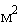 НАЧАЛЬНОЕ ОБЩЕЕ ОБРАЗОВАНИЕЗадачами данного уровня обучения  являются: создание равных возможностей получения качественного начального общего образования;обеспечение духовно-нравственного развития и воспитания обучающихся на ступени начального общего образования, становление их гражданской идентичности как основы развития гражданского общества;формирование базовых основ и фундамента всего последующего обучения, в том числе: учебной деятельности, как системы учебных и познавательных мотивов, умения принимать, сохранять, реализовывать учебные цели, умения планировать, контролировать и оценивать учебные действия и их результат; универсальных учебных действий; познавательной мотивации и интересов обучающихся, их готовности и способности к сотрудничеству и совместной деятельности ученика с учителем и одноклассниками, основы нравственного поведения, определяющего отношения личности с обществом и окружающими людьми;формирование критериальной оценки результатов освоения обучающимися основной образовательной программы начального общего образования;обеспечение условий для эффективной реализации и освоения обучающимися основной образовательной программы начального общего образования, в том числе обеспечение условий для индивидуального развития всех обучающихся, в особенности тех, кто в наибольшей степени нуждается в специальных условиях обучения, - одаренных детей и детей с ограниченными возможностями здоровья.Учебный план 1, 2, 3 и 4 классов составлен в соответствии ФГОС НОО в рамках образовательной программы «Школа России».Учебный план начального общего образования, состоит из двух частей – обязательной части и части, формируемой участниками образовательных  отношений.Обязательная часть учебного плана определяет состав учебных предметов обязательных предметных областей, а также время, отводимое на их изучение по классам обучения. В обязательной части учебный предмет «Иностранный язык» реализуется через учебные программы курса «Английский язык», изучение которого начинается со 2 класса.В учебный план 4 класса включен учебный предмет «Основы  религиозных культур и светской этики» (далее «ОРКСЭ»). Цель данного учебного предмета – формирование у обучающегося осознанного нравственного поведения, основанного на знании и уважении культурных и религиозных традиций народов России. Учебный предмет является светским. Выбор модуля в рамках ОРКСЭ осуществляется родителями (законными представителями) обучающихся. Родители (законные представители) МКОУ Богучанской школы № 1 им. К.И.Безруких  в 2018-19 году выбрали модуль «Основы мировых религиозных культур», один родитель предпочел для изучения своим ребенком модуль «Основы светской этики». Данный выбор зафиксирован в протоколах родительских  собраний и в письменных заявлениях родителей. Часть учебного плана, формируемая участниками образовательных отношений для 1-3 класса, определяет время, отводимое на изучение содержания образования, которое обеспечивает  реализацию образовательных потребностей и запросов обучающихся. Это время (1 час)  передано на увеличение учебных часов  предметной  области  «Филология» из обязательной части – предмета «Русский язык».В 4 классе эта часть учебного плана направлена на повышение качества подготовки учащихся, развитие метапредметных компетенций и  предусматривает изучение двух курсов: «Природа  и экология Красноярского края» и «Основы проектной деятельности».Формирование у младших  школьников системных знаний основ безопасности    жизнедеятельности осуществляется  за счет Федерального  компонента государственного стандарта начального общего образования, который  предусматривает изучение отдельных элементов основ безопасности жизнедеятельности в курсе изучения предмета окружающий мир. Это позволяет наряду с развитием представлений о научной картине мира формировать умения рационально организовывать свою жизнь и деятельность.ОСНОВНОЕ ОБЩЕЕ ОБРАЗОВАНИЕ   Основное общее образование обеспечивает условия становления и развития личности учащегося, его склонностей, интересов и способностей к  социальному самоопределению. Оно закладывает фундамент общего образования, обеспечивает непрерывность в образовании учащихся для полного включения в общественную жизнь.   Учебные планы в основной общей школе определяются следующим образом.Для обучающихся в 5-8  классах учебный план  составлен в соответствии с требованиями ФГОС ООО. Учебный план  состоит из двух частей – обязательной части и части, формируемой участниками образовательных  отношений.Обязательная часть учебного плана определяет состав учебных предметов обязательных учебных областей и время, отводимое на их изучение по годам обучения.В обязательной части учебный предмет «Иностранный язык» реализуется через учебные программы курса «Английский язык».Предмет «История» в 5-8 классах  преподается в виде двух курсов «Всеобщая история» и «История России» в соответствии с часами, отраженными в сетке учебных часов. Преподавание осуществляется последовательно: сначала «Всеобщая история», затем «История России».Изучение предмета «Технология» отведено по 2 часа в 5-7 классе и 1 час в 8 классе, этот предмет призван обеспечить активное использование знаний, полученных при изучении других предметов, формирование и развитие умений выполнения учебно-исследовательской и проектной деятельности, моделирования и конструирования.За счет части, формируемой участниками образовательных отношений,  проводится 3-ий час физической культуры в 5-8 классах. Предметная область «Основы духовно-нравственной культуры народов России» реализуется через  изучение  предметов из других предметных областей: литература,  история, изобразительное искусство. Это позволит ученикам понять значение нравственности, веры и религии в жизни человека, семьи и общества, сформировать представление об исторической роли традиционных религий и гражданского общества в становлении российской государственности.С целью  сохранения преемственности при изучения курса «Обществознания»   введен модуль «Обществознание» в 5 классе.В  7 классе  1 час передан  на  усиление предметной области «Естествознание» на предмет «Биология». Предметная область «Математика и информатика» реализуется через учебные программы предметов: алгебра, геометрия, информатика. В   8 классе  1 час передан  на  усиление предметной области «Математика и информатика» на курс «Задачи: сложно, просто, интересно». 1 час на усиление предметной области «Общественно-научные предметы».Формирование у  обучающихся 5-8 классов  системных знаний основ безопасности    жизнедеятельности осуществляется  за счет изучения отдельных элементов основ безопасности жизнедеятельности в курсе изучения предметов технология, физическая культура, биология.Для  обучающихся 9 классов учебный план составлен в соответствии с Федеральным базисным учебным планом.Учебный план  состоит из трех частей: федеральный компонент (не менее 75% от  общего нормативного времени, отводимого на освоение ООП), региональный компонент и компонент образовательного учреждения.В области федерального компонента учебный предмет «Иностранный язык» реализуется через учебные программы курса «Английский язык».Предмет «Обществознание»  включает в себя курс экономики и права. Предмет «Искусство» реализуется через программу интегрированного курса «Искусство (Музыка и ИЗО).Элективные курсы, проводятся за счет часов компонента ОУ, являются добровольными и происходят в группах постоянного состава. Содержание курсов не дублирует содержание предметов, обязательных для изучения.  Программа элективных курсов нацеливает на подготовку к экзаменам,  олимпиадам и конкурсам по предметам, расширяет кругозор обучающихся. Система оценивания – безотметочная. Выбор элективных  курсов осуществляется обучающимися из перечня предметов, предлагаемых школой. Выбор предметов фиксируется в письменных заявлениях родителей.В 9 классе:Введение шестидневной учебной недели дало возможность увеличить количество часов за счет компонента ОУ с целью организации предпрофильной подготовки учащихся. За счет часов  регионального компонента реализован учебный предмет  «История Красноярского края» - 0,5 часа;За счет компонента образовательного учреждения организованы  дополнительные образовательные модули в количестве  5,5 часов на проведение элективных курсов по математике, русскому языку и информатике, обществознанию, физике,  биологии. Система оценивания – безотметочная.Федеральный  компонент государственного стандарта предусматривает на всех ступенях  основного общего образования непрерывность обучения по курсу «Основы безопасности  жизнедеятельности». Содержание этого курса  в 9 классе, в котором рассматриваются вопросы основ безопасного и здорового образа жизни, защиты человека в ЧС и в условиях военного времени  интегрировано модулями  в содержании  учебных предметов: биология, физика, химия, обществознание, физическая культура. СРЕДНЕЕ ОБЩЕЕ ОБРАЗОВАНИЕУчебный план 10-11 классов разработан на основе   Федерального базисного учебного плана (далее БУП).  Учебный план  состоит из трех частей: федеральный компонент, региональный компонент и компонент образовательного учреждения.Среднее общее образование призвано обеспечить функциональную грамотность и социальную адаптацию обучающихся, содействовать их общественному и гражданскому становлению.Эффективное достижение цели возможно при введении профильного обучения, которое направлено на углубленное изучение следующих базовых предметов: русский язык и математика. В инвариантной  части учебный предмет «Иностранный язык» реализуется через учебные программы курса «Английский язык».                                                                   	Региональный (национально – региональный) компонент представлен предметом «Основы регионального развития» в 10-11 классах – 2 ч. в год. Курсы по выбору (элективные курсы) в 10-11 классах, проводятся за счет часов компонента ОУ, являются добровольными и происходят в группах постоянного состава. Содержание курсов не дублирует содержание предметов, обязательных для изучения.  Программа курсов нацеливает на подготовку к экзаменам,  олимпиадам и конкурсам по предметам, расширяет кругозор обучающихся. Система оценивания – безотметочная. Выбор  курсов осуществляется обучающимися из перечня предметов, предлагаемых школой. Выбор предметов фиксируется в письменных заявлениях обучающихся.В 10 классе учебный предмет «Технология»  изучается в количестве 2 часов, таким образом, в 11 классе предмета «Технология» в учебном плане нет.В 10 и 11 классах для удовлетворения познавательных интересов учащихся, а также расширения содержания предмета «Обществознание», с целью получения дополнительной подготовки к экзаменам по, как показывает практика самым сложным вопросам  государственной итоговой аттестации за курс среднего общего образования,  введен элективный курс «Решение экономических задач». Кроме этого, в 10 классе будут реализованы элективные курсы по русскому языку, математике и информатике.За счет компонента образовательного учреждения введен предмет «Астрономия» в 10 классе. В 11 классе с целью дополнительной подготовки к итоговой аттестации спектр элективных курсов за счет компонента ОУ следующий:  «Теория и практика написания сочинения», «Основы программирования на языке Pascal», «Решение экономических задач», «Правовое регулирование общественных отношений»,  «Геометрические задачи ЕГЭ».Формы промежуточной аттестации учащихся            Форма промежуточной аттестации - это годовая аттестация обучающихся по итогам учебного года, которая проводится на основе результатов четвертных (полугодовых) аттестаций, и представляет собой результат четвертной аттестации в случае, если учебный предмет, курс, дисциплина, модуль осваивался обучающимися в срок одной четверти (полугодия), либо среднее арифметическое результатов четвертных (полугодовых) аттестаций в случае, если учебный предмет,  курс, дисциплина, модуль осваивался обучающимися в срок более одной четверти (полугодия). Округление результата проводится с учетом итоговых работ контролирующего характера, включая внешнее оценивание.Обучение детей с ОВЗУчебный план для детей с ограниченными возможностями здоровья  составлен на основании решения школьного психолого-медико-педагогического консилиума с учетом индивидуальных возможностей каждого ребенка с ОВЗ (протокол № 1 от 31.08.2018г) и заключением ПМПК.УЧЕБНЫЙ ПЛАН недельныйМКОУ Богучанской школы № 1 им. К.И. Безрукихна 2018-2019 учебный год  1, 2, 3  классы ФГОС НООПятидневная рабочая неделяУЧЕБНЫЙ ПЛАН недельныйМКОУ Богучанской школы № 1 им. К.И. Безрукихна 2018-2019 учебный год4 классы ФГОС ОООШестидневная рабочая неделяУЧЕБНЫЙ ПЛАН недельныйМКОУ Богучанской школы № 1 им. К.И. Безрукихна 2018-2019 учебный год5 классы ФГОС ОООПятидневная рабочая неделяУЧЕБНЫЙ ПЛАН недельныйМКОУ Богучанской школы № 1 им. К.И. Безрукихна 2018-2019 учебный год6 классы ФГОС ОООПятидневная рабочая неделяУЧЕБНЫЙ ПЛАН недельныйМКОУ Богучанской школы № 1 им. К.И. Безрукихна 2018-2019 учебный год7 классы ФГОС ОООПятидневная рабочая неделяУЧЕБНЫЙ ПЛАН недельныйМКОУ Богучанской школы № 1 им. К.И. Безрукихна 2018-2019 учебный год8 классы ФГОС ОООПятидневная  рабочая неделяУЧЕБНЫЙ ПЛАН недельныйМКОУ Богучанской школы № 1 им. К.И. Безрукихна 2018-2019 учебный год9 класса БУП 2004Шестидневная рабочая неделяУЧЕБНЫЙ ПЛАН недельныйМКОУ Богучанской школы № 1 им. К.И. Безрукихна 2018-2019 учебный год10 класса БУП 2004Шестидневная рабочая неделяФедеральный компонентУчебные  предметы по выбору на базовом уровнеУЧЕБНЫЙ ПЛАН недельныйМКОУ Богучанской школы № 1 им. К.И. Безрукихна 2018-2019 учебный год11 класса БУП 2004Шестидневная рабочая неделяНа профильном уровне изучается русский язык и математикаФедеральный компонент	Учебные предметы по выбору на базовом или профильном  уровняхУчебные планы классов для обучающихся с ОВЗУЧЕБНЫЙ ПЛАН недельныйМКОУ Богучанской школы № 1 им. К.И. Безрукихна 2018-2019 учебный год  1  классы ФГОС НОО (надомное обучение)Пятидневная рабочая неделяУЧЕБНЫЙ ПЛАН недельныйМКОУ Богучанской школы № 1 им. К.И. Безрукихна 2018-2019 учебный год 3  классы ФГОС НОО (надомное обучение)Пятидневная рабочая неделяУЧЕБНЫЙ ПЛАН недельныйМКОУ Богучанской школы № 1 им. К.И. Безрукихна 2018-2019 учебный год6 классы ФГОС ООО (надомное обучение)Пятидневная рабочая неделяУЧЕБНЫЙ ПЛАН недельныйМКОУ Богучанской школы № 1 им. К.И. Безрукихна 2018-2019 учебный год11класса БУП 2004 (надомное обучение)Шестидневная рабочая неделяФедеральный компонент	Учебные предметы по выбору на базовом или профильном  уровняхУЧЕБНЫЙ ПЛАН недельный МКОУ Богучанской школы № 1 им. К.И. Безрукихна 2018-2019 учебный годдля обучающихся с умственной отсталостью (интеллектуальными нарушениями)Учебный план для 1 – 4 классовУЧЕБНЫЙ ПЛАН недельный МКОУ Богучанской школы № 1 им. К.И. Безрукихна 2018-2019 учебный годдля обучающихся с умственной отсталостью (интеллектуальными нарушениями)Учебный план для 5 – 8 классовУЧЕБНЫЙ ПЛАН недельный МКОУ Богучанской школы № 1 им. К.И. Безрукихна 2018-2019 учебный годдля обучающихся с РАС вариант 8.3Учебный план для 2  класса (надомное обучение)УЧЕБНЫЙ ПЛАН недельный МКОУ Богучанской школы № 1 им. К.И. Безрукихна 2018-2019 учебный годдля обучающихся с СМД  (Умственная отсталость (интеллектуальные нарушения) вариант 2)Учебный план для 3 класса (надомное обучение)УЧЕБНЫЙ ПЛАН недельный МКОУ Богучанской школы № 1 им. К.И. Безрукихна 2018-2019 учебный годдля обучающихся с тяжелой умственной отсталостью (интеллектуальными нарушениями) (вариант 2)Учебный план для 4 класса (надомное обучение)УЧЕБНЫЙ ПЛАН недельный МКОУ Богучанской школы № 1 им. К.И. Безрукихна 2018-2019 учебный годдля обучающихся с умеренной  умственной отсталостью (интеллектуальными нарушениями) (вариант 2)Учебный план для 4 класса (надомное обучение)УЧЕБНЫЙ ПЛАН недельный МКОУ Богучанской школы № 1 им. К.И. Безрукихна 2018-2019 учебный годдля обучающихся с умеренной умственной отсталостью (интеллектуальными нарушениями) (вариант 2)Учебный план для 5 класса (надомное обучение)УЧЕБНЫЙ ПЛАН годовойМКОУ Богучанской школы № 1 им. К.И. Безрукихна 2018-2019 учебный год  1, 2, 3  классы ФГОС НООПятидневная рабочая неделяУЧЕБНЫЙ ПЛАН годовойМКОУ Богучанской школы № 1 им. К.И. Безрукихна 2018-2019 учебный год4 классы ФГОС ОООШестидневная рабочая неделяУЧЕБНЫЙ ПЛАН годовойМКОУ Богучанской школы № 1 им. К.И. Безрукихна 2018-2019 учебный год5 классы ФГОС ОООПятидневная рабочая неделяУЧЕБНЫЙ ПЛАН годовойМКОУ Богучанской школы № 1 им. К.И. Безрукихна 2018-2019 учебный год6 классы ФГОС ОООПятидневная рабочая неделяУЧЕБНЫЙ ПЛАН годовойМКОУ Богучанской школы № 1 им. К.И. Безрукихна 2018-2019 учебный год7 классы ФГОС ОООПятидневная рабочая неделяУЧЕБНЫЙ ПЛАН годовой МКОУ Богучанской школы № 1 им. К.И. Безрукихна 2018-2019 учебный год8 классы ФГОС ОООПятидневная  рабочая неделя                                                            УЧЕБНЫЙ ПЛАН годовойМКОУ Богучанской школы № 1 им. К.И. Безрукихна 2018-2019 учебный год9 класса БУП 2004Шестидневная рабочая неделяУЧЕБНЫЙ ПЛАН годовойМКОУ Богучанской школы № 1 им. К.И. Безрукихна 2018-2019 учебный год10 класса БУП 2004Шестидневная рабочая неделяФедеральный компонентУчебные предметы по выбору на базовом уровнеУЧЕБНЫЙ ПЛАН годовойМКОУ Богучанской школы № 1 им. К.И. Безрукихна 2018-2019 учебный год11 класса БУП 2004Шестидневная рабочая неделяНа профильном уровне изучается русский язык и математикаФедеральный компонентУчебные предметы по выбору на базовом или профильном  уровняхУчебные планы классов для обучающихся с ОВЗУЧЕБНЫЙ ПЛАН годовойМКОУ Богучанской школы № 1 им. К.И. Безрукихна 2018-2019 учебный год  1  классы ФГОС НОО (надомное обучение)Пятидневная рабочая неделяУЧЕБНЫЙ ПЛАН годовойМКОУ Богучанской школы № 1 им. К.И. Безрукихна 2018-2019 учебный год 3  классы ФГОС НОО (надомное обучение)Пятидневная рабочая неделяУЧЕБНЫЙ ПЛАН годовойМКОУ Богучанской школы № 1 им. К.И. Безрукихна 2018-2019 учебный год6 классы ФГОС ООО (надомное обучение)Пятидневная рабочая неделяУЧЕБНЫЙ ПЛАН годовойМКОУ Богучанской школы № 1 им. К.И. Безрукихна 2018-2019 учебный год11 класса БУП 2004 (надомное обучение)Шестидневная рабочая неделяФедеральный компонентУчебные предметы по выбору на базовом или профильном  уровняхУЧЕБНЫЙ ПЛАН годовойМКОУ Богучанской школы № 1 им. К.И. Безрукихна 2018-2019 учебный годдля обучающихся с умственной отсталостью (интеллектуальными нарушениями)Учебный план для 1 – 4 классовУЧЕБНЫЙ ПЛАН годовой МКОУ Богучанской школы № 1 им. К.И. Безрукихна 2018-2019 учебный годдля обучающихся с умственной отсталостью (интеллектуальными нарушениями)Учебный план для 5 – 8 классовУЧЕБНЫЙ ПЛАН годовой МКОУ Богучанской школы № 1 им. К.И. Безрукихна 2018-2019 учебный годдля обучающихся с РАС вариант 8.3Учебный план 2   класса (надомное обучение)УЧЕБНЫЙ ПЛАН годовойМКОУ Богучанской школы № 1 им. К.И. Безрукихна 2018-2019 учебный годдля обучающихся с СМД  (Умственная отсталость (интеллектуальные нарушения) вариант 2)Учебный план для 3 класса (надомное обучение)УЧЕБНЫЙ ПЛАН годовой МКОУ Богучанской школы № 1 им. К.И. Безрукихна 2018-2019 учебный годдля обучающихся с тяжелой умственной отсталостью (интеллектуальными нарушениями) (вариант 2)Учебный план для 4 класса (надомное обучение)УЧЕБНЫЙ ПЛАН годовой МКОУ Богучанской школы № 1 им. К.И. Безрукихна 2018-2019 учебный годдля обучающихся с умеренной  умственной отсталостью (интеллектуальными нарушениями) (вариант 2)Учебный план для 4 класса (надомное обучение)УЧЕБНЫЙ ПЛАН годовой МКОУ Богучанской школы № 1 им. К.И. Безрукихна 2018-2019 учебный годдля обучающихся с умеренной умственной отсталостью (интеллектуальными нарушениями) (вариант 2)Учебный план для 5 класса (надомное обучение)Предметные областиУчебные предметыЧисло учебных часов в неделюЧисло учебных часов в неделюЧисло учебных часов в неделюЧисло учебных часов в неделюЧисло учебных часов в неделюЧисло учебных часов в неделюФормы промежуточной аттестацииПредметные областиУчебные предметы1а1б2а2б3а3бФормы промежуточной аттестацииОбязательная частьОбязательная частьОбязательная частьОбязательная частьОбязательная частьОбязательная частьОбязательная частьОбязательная частьРусский язык и литературное чтениеРусский язык444444Годовая аттестацияРусский язык и литературное чтениеЛитературное чтение444444Годовая аттестацияИностранный языкИностранный язык--2:22:22:22:2Годовая аттестацияМатематика и информатикаМатематика444444Годовая аттестацияОбществознание и естествознаниеОкружающий мир222222Годовая аттестацияИскусствоМузыка111111Годовая аттестацияИскусствоИзобразительное искусство111111Годовая аттестацияТехнологияТехнология111111Годовая аттестацияФизическая культураФизическая культура333333Годовая аттестацияИтогоИтого202022222222Часть, формируемая участниками образовательных отношенийЧасть, формируемая участниками образовательных отношенийЧасть, формируемая участниками образовательных отношенийЧасть, формируемая участниками образовательных отношенийЧасть, формируемая участниками образовательных отношенийЧасть, формируемая участниками образовательных отношенийЧасть, формируемая участниками образовательных отношенийЧасть, формируемая участниками образовательных отношенийРусский языкРусский язык111111Годовая аттестацияИтогоИтого111111ВСЕГОВСЕГО212123232323Максимальный объём учебной нагрузки учащихся (5-дневная неделя)Максимальный объём учебной нагрузки учащихся (5-дневная неделя)212123232323Внеурочная деятельность Внеурочная деятельность 222222Предметные областиУчебные предметыКоличество часов в неделюКоличество часов в неделюФормы промежуточной аттестацииФормы промежуточной аттестацииПредметные областиУчебные предметы4а4бФормы промежуточной аттестацииФормы промежуточной аттестацииОбязательная частьОбязательная частьОбязательная частьОбязательная частьОбязательная частьОбязательная частьРусский язык и литературное чтение Русский язык55Годовая аттестацияГодовая аттестацияРусский язык и литературное чтениеЛитературное чтение44Годовая аттестацияГодовая аттестацияИностранный язык Иностранный  язык2:22:2Годовая аттестацияГодовая аттестацияМатематика и информатика Математика44Годовая аттестацияГодовая аттестацияОбществознание и естествознание Окружающий мир22Годовая аттестацияГодовая аттестацияОсновы религиозных культур и светской этикиОсновы религиозных культур и светской этики11Искусство  Музыка 11Годовая аттестацияГодовая аттестацияИскусство Изобразительное   искусство11Годовая аттестацияГодовая аттестацияТехнологияТехнология11Годовая аттестацияГодовая аттестацияФизическая культура Физическая культура33Годовая аттестацияГодовая аттестацияИтого2424Часть, формируемая участниками образовательных отношенийЧасть, формируемая участниками образовательных отношенийЧасть, формируемая участниками образовательных отношенийЧасть, формируемая участниками образовательных отношенийЧасть, формируемая участниками образовательных отношений Природа и экология Красноярского края Природа и экология Красноярского края11Основы проектной деятельностиОсновы проектной деятельности11ИтогоИтого22ВСЕГОВСЕГО2626Максимальный объём учебной нагрузки учащихся (6-дневная неделя)Максимальный объём учебной нагрузки учащихся (6-дневная неделя)2626Внеурочная деятельностьВнеурочная деятельность22Предметные областиУчебные предметыКоличество часов в неделюКоличество часов в неделюКоличество часов в неделюФормы промежуточной аттестацииПредметные областиУчебные предметы5а5б5бФормы промежуточной аттестацииОбязательная частьОбязательная частьОбязательная частьОбязательная частьОбязательная частьОбязательная частьРусский язык и литература Русский язык555Годовая аттестацияРусский язык и литератураЛитература333Годовая аттестацияИностранный язык Иностранный  язык3:33:33:3Годовая аттестацияМатематика и информатика Математика555Годовая аттестацияОбщественно-научные предметы Всеобщая история222Годовая аттестацияОбщественно-научные предметы География111Годовая аттестацияЕстественнонаучные предметы Биология111Годовая аттестацияИскусство  Музыка 111Годовая аттестацияИскусство Изобразительное   искусство111Годовая аттестацияТехнологияТехнология2:22:22:2Годовая аттестацияФизическая культура и Основы безопасности жизнедеятельностиФизическая культура222Годовая аттестацияОсновы духовно-нравственной культуры народов РоссииПроходит через изучение предметов: литература,  история, изобразительное искусствоПроходит через изучение предметов: литература,  история, изобразительное искусствоПроходит через изучение предметов: литература,  история, изобразительное искусствоИтого262626Часть, формируемая участниками образовательных отношенийЧасть, формируемая участниками образовательных отношенийЧасть, формируемая участниками образовательных отношенийЧасть, формируемая участниками образовательных отношенийЧасть, формируемая участниками образовательных отношенийЧасть, формируемая участниками образовательных отношенийЧасть, формируемая участниками образовательных отношенийФизическая культура и Основы безопасности жизнедеятельностиФизическая культура111Годовая аттестацияОбщественно-научные предметыОбществознание 111Годовая аттестацияИтого222ВСЕГО282828Максимальный объём учебной нагрузки учащихся (5-дневная неделя)282828Предметные областиУчебные предметыУчебные предметыКоличество часов в неделюКоличество часов в неделюФормы промежуточной аттестацииПредметные областиУчебные предметыУчебные предметы6а6бФормы промежуточной аттестацииОбязательная частьОбязательная частьОбязательная частьОбязательная частьОбязательная частьОбязательная частьРусский язык и литератураРусский языкРусский язык66Годовая аттестацияРусский язык и литератураЛитератураЛитература33Годовая аттестацияИностранный языкИностранный языкИностранный язык33Годовая аттестацияМатематика и информатикаМатематикаМатематика55Годовая аттестацияОбщественно-научные предметыВсеобщая историяИстория РоссииВсеобщая историяИстория России22Годовая аттестацияОбщественно-научные предметыОбществознаниеОбществознание11Годовая аттестацияОбщественно-научные предметыГеографияГеография11Годовая аттестацияЕстественнонаучные предметыБиологияБиология11Годовая аттестацияИскусство МузыкаМузыка11Годовая аттестацияИскусство Изобразительное   искусствоИзобразительное   искусство11Годовая аттестацияТехнологияТехнологияТехнология22Годовая аттестацияФизическая культура и Основы безопасности жизнедеятельностиФизическая культураФизическая культура22Годовая аттестацияОсновы духовно-нравственной культуры народов РоссииПроходит через изучение предметов: литература,  история, изобразительное искусствоПроходит через изучение предметов: литература,  история, изобразительное искусствоПроходит через изучение предметов: литература,  история, изобразительное искусствоПроходит через изучение предметов: литература,  история, изобразительное искусствоИтого 2828Часть, формируемая участниками образовательных отношенийЧасть, формируемая участниками образовательных отношенийЧасть, формируемая участниками образовательных отношенийЧасть, формируемая участниками образовательных отношенийЧасть, формируемая участниками образовательных отношенийФизическая культура и Основы безопасности жизнедеятельностиФизическая культура и Основы безопасности жизнедеятельностиФизическая культура11Годовая аттестацияИтогоИтого11ВСЕГОВСЕГО2929Максимальный объём учебной нагрузки учащихся (5-дневная неделя)Максимальный объём учебной нагрузки учащихся (5-дневная неделя)2929Предметные областиУчебные предметыКоличество часов в неделюКоличество часов в неделюФормы промежуточной аттестацииПредметные областиУчебные предметы7а7бФормы промежуточной аттестацииОбязательная частьОбязательная частьОбязательная частьОбязательная частьОбязательная частьРусский язык и литератураРусский язык44Годовая аттестацияРусский язык и литератураЛитература22Годовая аттестацияИностранный языкИностранный язык33Годовая аттестацияМатематика и информатикаАлгебра33Годовая аттестацияМатематика и информатикаГеометрия22Годовая аттестацияМатематика и информатикаИнформатика11Годовая аттестацияОбщественно-научные предметыВсеобщая историяИстория России22Годовая аттестацияОбщественно-научные предметыОбществознание11Годовая аттестацияОбщественно-научные предметыГеография22Годовая аттестацияЕстественнонаучные предметыФизика22Годовая аттестацияЕстественнонаучные предметыБиология11Годовая аттестацияИскусство Музыка11Годовая аттестацияИскусство Изобразительное   искусство11Годовая аттестацияТехнологияТехнология22Годовая аттестацияФизическая культура и Основы безопасности жизнедеятельностиФизическая культура22Годовая аттестацияОсновы духовно-нравственной культуры народов РоссииПроходит через изучение предметов: литература,  история, изобразительное искусствоПроходит через изучение предметов: литература,  история, изобразительное искусствоПроходит через изучение предметов: литература,  история, изобразительное искусствоИтого 2929Часть, формируемая участниками образовательных отношенийЧасть, формируемая участниками образовательных отношенийЧасть, формируемая участниками образовательных отношенийЧасть, формируемая участниками образовательных отношенийЧасть, формируемая участниками образовательных отношенийФизическая культура и Основы безопасности жизнедеятельностиФизическая культура11Естественнонаучные предметыБиология11Итого 22ВСЕГО3131Максимальный объём учебной нагрузки учащихся (5-дневная неделя)3131Предметные областиУчебные предметыКоличество часов в неделюКоличество часов в неделюФормы промежуточной аттестацииПредметные областиУчебные предметы8а8бФормы промежуточной аттестацииОбязательная частьРусский язык и литератураРусский язык33Годовая аттестацияРусский язык и литератураЛитература22Годовая аттестацияИностранный языкИностранный язык3:33:3Годовая аттестацияМатематика и информатикаАлгебра33Годовая аттестацияМатематика и информатикаГеометрия22Годовая аттестацияМатематика и информатикаИнформатика1:11:1Годовая аттестацияОбщественно-научные предметыВсеобщая историяИстория России22Годовая аттестацияОбщественно-научные предметыОбществознание11Годовая аттестацияОбщественно-научные предметыГеография22Годовая аттестацияЕстественнонаучные предметыФизика22Годовая аттестацияЕстественнонаучные предметыХимия22Годовая аттестацияЕстественнонаучные предметыБиология22Годовая аттестацияИскусство Музыка11Годовая аттестацияТехнологияТехнология1:11:1Годовая аттестацияФизическая культура и Основы безопасности жизнедеятельностиОБЖ11Годовая аттестацияФизическая культура и Основы безопасности жизнедеятельностиФизическая культура22Годовая аттестацияОсновы духовно-нравственной культуры народов РоссииПроходит через изучение предметов: литература,  история, изобразительное искусствоПроходит через изучение предметов: литература,  история, изобразительное искусствоПроходит через изучение предметов: литература,  история, изобразительное искусствоИтого 3030Часть, формируемая участниками образовательных отношенийЧасть, формируемая участниками образовательных отношенийЧасть, формируемая участниками образовательных отношенийЧасть, формируемая участниками образовательных отношенийФизическая культура и Основы безопасности жизнедеятельностиФизическая культура11Годовая аттестацияМатематика и информатикаЗадачи: сложно, просто, интересно11Годовая аттестацияОбщественно-научные предметыОбществознание в вопросах и ответах11Годовая аттестацияИтого 33ВСЕГО3333Максимальный объём учебной нагрузки учащихся (5-дневная неделя)3333Учебные предметыКоличество часов в неделюКоличество часов в неделюФормы промежуточной аттестацииУчебные предметы9а9бФормы промежуточной аттестацииРусский язык22Годовая аттестацияЛитература33Годовая аттестацияИностранный язык 33Годовая аттестацияМатематика55Годовая аттестацияИнформатика и ИКТ22Годовая аттестацияИстория22Годовая аттестацияОбществознание (включая экономику и право)11Годовая аттестацияГеография22Годовая аттестацияФизика22Годовая аттестацияХимия22Годовая аттестацияБиология22Годовая аттестацияИскусство (Музыка и ИЗО)11Годовая аттестацияФизическая культура 33Годовая аттестацияИтого3030Региональный (национально-региональный) компонент и компонент образовательного учрежденияРегиональный (национально-региональный) компонент и компонент образовательного учрежденияРегиональный (национально-региональный) компонент и компонент образовательного учрежденияРегиональный (национально-региональный) компонент и компонент образовательного учрежденияИстория Красноярского края0,50,5Годовая аттестацияИтого0.50,5Элективные курсыОГЭ: подготовка к экзамену по русскому языку в новом формате22Нескучные уравнения и неравенства11Работа с электронными таблицами0,50,5Обществознание в вопросах и ответах11Решение нестандартных задач по физике0,50,5Проблемные вопросы биологии0,50,5Итого 5,55,5ВСЕГО3636Максимальный объём учебной нагрузки учащихся 6-дневная неделя)3636Инвариантная частьУчебные предметыКоличество часов в неделю Формы промежуточной аттестацииИнвариантная частьРусский язык                                               1Годовая аттестацияИнвариантная частьМатематика                                                  4Годовая аттестацияИнвариантная частьЛитература3Годовая аттестацияИнвариантная частьИностранный язык3Годовая аттестацияИнвариантная частьИстория2Годовая аттестацияИнвариантная частьОбществознание (включая экономику и право)2Годовая аттестацияИнвариантная частьФизическая культура 3Годовая аттестацияИнвариантная частьОБЖ1Годовая аттестацияИТОГО19Вариативная частьУчебные предметыКоличество часов в неделю Формы промежуточной аттестацииВариативная частьФизика                                                         2Годовая аттестацияВариативная частьХимия1Годовая аттестацияВариативная частьБиология1Годовая аттестацияВариативная частьГеография1Годовая аттестацияВариативная частьТехнология 2Годовая аттестацияВариативная частьИнформатика и ИКТ1Годовая аттестацияВариативная частьИскусство (МХК)1Годовая аттестацияВариативная частьИтого9Региональный (национально-региональный) компонентРегиональный (национально-региональный) компонентФормы промежуточной аттестацииОсновы регионального  развития2Годовая аттестацияИтого2Компонент образовательного учрежденияАстрономия1Комплексная работа с художественным текстом2Нескучный уравнения и неравенства1Решение экономических задач1Практическая и экспериментальная задача 1Познавательные задания по обществознанию1Итого7ВСЕГО37 Максимальный объём учебной нагрузки учащихся (6-дневная неделя)37Инвариантная частьУчебные предметыКоличество часов в неделю Формы промежуточной аттестацииИнвариантная частьЛитература3Годовая аттестацияИнвариантная частьИностранный язык3Годовая аттестацияИнвариантная частьИстория2Годовая аттестацияИнвариантная частьОбществознание (включая экономику и право)2Годовая аттестацияИнвариантная частьФизическая культура 3Годовая аттестацияИнвариантная частьОБЖ1Годовая аттестацияИТОГО14Вариативная частьУчебные предметыКоличество часов в неделю Формы промежуточной аттестацииВариативная частьРусский язык                                               3Годовая аттестацияВариативная частьМатематика                                                  6Годовая аттестацияВариативная частьФизика                                                         2Годовая аттестацияВариативная частьХимия1Годовая аттестацияВариативная частьБиология1Годовая аттестацияВариативная частьГеография1Годовая аттестацияВариативная частьИнформатика и ИКТ1Годовая аттестацияВариативная частьИскусство (МХК)1Годовая аттестацияВариативная частьИтого16Региональный (национально-региональный) компонентРегиональный (национально-региональный) компонентФормы промежуточной аттестацииОсновы регионального развития2Годовая аттестацияИтого2Компонент образовательного учрежденияКомпонент образовательного учрежденияТеория и практика написания сочинения1Основы программирования на языке Pascal1Решение экономических задач1Правовое регулирование общественных отношений1Геометрические задачи ЕГЭ1Итого5ВСЕГО37Максимальный объём учебной нагрузки учащихся (6-дневная неделя)37Предметные областиУчебные предметыЧисло учебных часов в неделюФормы промежуточной аттестацииФормы промежуточной аттестацииРусский язык и литературное чтениеРусский язык3Годовая аттестацияРусский язык и литературное чтениеЛитературное чтение2Годовая аттестацияМатематика и информатикаМатематика2Годовая аттестацияОбществознание и естествознаниеОкружающий мир1Годовая аттестацияИскусствоМузыкаГодовая аттестацияИскусствоИзобразительное искусствоГодовая аттестацияТехнологияТехнологияГодовая аттестацияФизическая культураФизическая культураГодовая аттестацияИтогоИтого8Максимальный объём учебной нагрузки учащихся (5-дневная неделя)Максимальный объём учебной нагрузки учащихся (5-дневная неделя)Внеурочная деятельность Внеурочная деятельность ИТОГО К ФИНАНСИРОВАНИЮИТОГО К ФИНАНСИРОВАНИЮ8Предметные областиУчебные предметыЧисло учебных часов в неделюФормы промежуточной аттестацииФормы промежуточной аттестацииРусский язык и литературное чтениеРусский язык2Годовая аттестацияРусский язык и литературное чтениеЛитературное чтение2Годовая аттестацияИностранный языкИностранный язык1Годовая аттестацияМатематика и информатикаМатематика2Годовая аттестацияОбществознание и естествознаниеОкружающий мир1Годовая аттестацияИскусствоМузыкаГодовая аттестацияИскусствоИзобразительное искусствоГодовая аттестацияТехнологияТехнологияГодовая аттестацияФизическая культураФизическая культураГодовая аттестацияИтогоИтого8Внеурочная деятельность Внеурочная деятельность 2Предметные областиУчебные предметыУчебные предметыКоличество часов в неделюФормы промежуточной аттестацииФормы промежуточной аттестацииФормы промежуточной аттестацииОбязательная частьОбязательная частьРусский язык и литератураРусский языкРусский язык3Годовая аттестацияГодовая аттестацияГодовая аттестацияРусский язык и литератураЛитератураЛитература1Годовая аттестацияГодовая аттестацияГодовая аттестацияИностранный языкИностранный языкИностранный язык1Годовая аттестацияГодовая аттестацияГодовая аттестацияМатематика и информатикаМатематикаМатематика3Годовая аттестацияГодовая аттестацияГодовая аттестацияОбщественно-научные предметыВсеобщая историяИстория РоссииВсеобщая историяИстория РоссииГодовая аттестацияГодовая аттестацияГодовая аттестацияОбщественно-научные предметыОбществознаниеОбществознаниеГодовая аттестацияГодовая аттестацияГодовая аттестацияОбщественно-научные предметыГеографияГеографияГодовая аттестацияГодовая аттестацияГодовая аттестацияЕстественнонаучные предметыБиологияБиологияГодовая аттестацияГодовая аттестацияГодовая аттестацияИскусство МузыкаМузыкаГодовая аттестацияГодовая аттестацияГодовая аттестацияИскусство Изобразительное   искусствоИзобразительное   искусствоГодовая аттестацияГодовая аттестацияГодовая аттестацияТехнологияТехнологияТехнологияГодовая аттестацияГодовая аттестацияГодовая аттестацияФизическая культура и Основы безопасности жизнедеятельностиФизическая культураФизическая культураГодовая аттестацияГодовая аттестацияГодовая аттестацияОсновы духовно-нравственной культуры народов РоссииПроходит через изучение предметов: литература,  история, изобразительное искусствоПроходит через изучение предметов: литература,  история, изобразительное искусствоПроходит через изучение предметов: литература,  история, изобразительное искусствоПроходит через изучение предметов: литература,  история, изобразительное искусствоИтого Часть, формируемая участниками образовательных отношенийЧасть, формируемая участниками образовательных отношенийЧасть, формируемая участниками образовательных отношенийЧасть, формируемая участниками образовательных отношенийФизическая культура и Основы безопасности жизнедеятельностиФизическая культура и Основы безопасности жизнедеятельностиФизическая культураГодовая аттестацияГодовая аттестацияГодовая аттестацияИтогоИтого8ВСЕГОВСЕГОМаксимальный объём учебной нагрузки учащихся (5-дневная неделя)Максимальный объём учебной нагрузки учащихся (5-дневная неделя)29Инвариантная частьУчебные предметыКоличество часов в неделю Формы промежуточной аттестацииИнвариантная частьЛитература1Годовая аттестацияИнвариантная частьИностранный языкГодовая аттестацияИнвариантная частьИстория1Годовая аттестацияИнвариантная частьОбществознание (включая экономику и право)1Годовая аттестацияИнвариантная частьФизическая культура Годовая аттестацияИнвариантная частьОБЖГодовая аттестацияИТОГО3Вариативная частьУчебные предметыКоличество часов в неделю Формы промежуточной аттестацииВариативная частьРусский язык                                               1Годовая аттестацияВариативная частьМатематика                                                  2Годовая аттестацияВариативная частьФизика                                                         1Годовая аттестацияВариативная частьХимияГодовая аттестацияВариативная частьБиологияГодовая аттестацияВариативная частьГеографияГодовая аттестацияВариативная частьИнформатика и ИКТГодовая аттестацияВариативная частьИскусство (МХК)Годовая аттестацияВариативная частьИтого4Региональный (национально-региональный) компонентРегиональный (национально-региональный) компонентФормы промежуточной аттестацииОсновы регионального развитияГодовая аттестацияИтогоКомпонент образовательного учрежденияКомпонент образовательного учрежденияТеория и практика написания сочинения1Основы программирования на языке PascalРешение экономических задачПравовое регулирование общественных отношенийГеометрические задачи ЕГЭИтогоВСЕГО8Максимальный объём учебной нагрузки учащихся (6-дневная неделя)Предметные областиУчебные предметыКоличество часов в неделюКоличество часов в неделюКоличество часов в неделюКоличество часов в неделюПредметные областиУчебные предметы1 класс2 класс3 класс4 классОбязательная частьОбязательная частьОбязательная частьОбязательная частьОбязательная частьОбязательная частьЯзык и речевая практикаРусский язык3333Язык и речевая практикаЧтение3444Язык и речевая практикаРечевая практика2222Математика Математика 3444ЕстествознаниеМир природы и человека1111Искусство Музыка 1111Искусство Изобразительное искусство1111Технология Ручной труд1111Физическая культураФизическая культура3333ИТОГО18202020Часть, формируемая участниками образовательных отношенийЧасть, формируемая участниками образовательных отношенийЧасть, формируемая участниками образовательных отношенийЧасть, формируемая участниками образовательных отношенийЧасть, формируемая участниками образовательных отношенийЧасть, формируемая участниками образовательных отношенийТехнология Ручной труд1111Максимально допустимая предельная нагрузкаМаксимально допустимая предельная нагрузка21232323Коррекционно-развивающая область (коррекционные занятия и ритмика)Коррекционно-развивающая область (коррекционные занятия и ритмика)3333Внеурочная деятельностьВнеурочная деятельность2222Предметные областиУчебные предметыКоличество часов в неделюКоличество часов в неделюКоличество часов в неделюКоличество часов в неделюПредметные областиУчебные предметы5 класс6 класс7 класс8 классОбязательная частьОбязательная частьОбязательная частьОбязательная частьОбязательная частьОбязательная частьЯзык и речевая практикаРусский язык4444Язык и речевая практикаЧтение (Литературное чтение)4444Математика Математика 4444ЕстествознаниеПриродоведение11ЕстествознаниеБиология11ЕстествознаниеГеография 111Человек и обществоОсновы социальной жизни2222Мир истории1История Отечества11Искусство Музыка 1Искусство Изобразительное искусство1Технология Профильный труд6666Физическая культураФизическая культура3333ИТОГО25262626Часть, формируемая участниками образовательных отношенийЧасть, формируемая участниками образовательных отношенийЧасть, формируемая участниками образовательных отношенийЧасть, формируемая участниками образовательных отношенийЧасть, формируемая участниками образовательных отношенийЧасть, формируемая участниками образовательных отношенийТехнология Профильный труд1111Максимально допустимая предельная нагрузкаМаксимально допустимая предельная нагрузка29303233Коррекционно-развивающая область (коррекционные занятия)Коррекционно-развивающая область (коррекционные занятия)3333Внеурочная деятельностьВнеурочная деятельность2222Предметные областиУчебные предметыКоличество часов в неделюОбязательная частьОбязательная частьОбязательная частьЯзык и речевая практикаРусский язык1Язык и речевая практикаЧтение1Язык и речевая практикаРечевая практика1Математика Математика 1ЕстествознаниеМир природы и человека1Искусство Музыка 1Искусство Рисование1Технология Ручной труд1Физическая культураФизическая культура1ИТОГОЧасть, формируемая участниками образовательных отношенийЧасть, формируемая участниками образовательных отношенийЧасть, формируемая участниками образовательных отношенийМаксимально допустимая предельная нагрузкаМаксимально допустимая предельная нагрузка21Коррекционно-развивающая область (коррекционные занятия и ритмика)Коррекционно-развивающая область (коррекционные занятия и ритмика)3Внеурочная деятельностьВнеурочная деятельность1Предметные областиУчебные предметыКоличество часов в неделюЯзык и речевая практикаРечь и альтернативная коммуникация1МатематикаМатематическиепредставления1Окружающий мирОкружающийприродный мир1Окружающий мирОкружающий социальный мир1ИскусствоМузыка идвижение1ИТОГОИТОГО5Коррекционно-развивающиезанятияКоррекционно-развивающиезанятия3Предметные областиУчебные предметыКоличество часов в неделюПредметные областиУчебные предметы4 классЯзык и речевая практикаРечь и альтернативная коммуникация1МатематикаМатематическиепредставления1Окружающий мирОкружающийприродный мир1Окружающий мирОкружающий социальный мир1Окружающий мирЧеловек1Окружающий мирДомоводство1ИскусствоМузыка идвижение1ИскусствоИзобразительная деятельность1ИТОГОИТОГО8Коррекционно-развивающиезанятияКоррекционно-развивающиезанятия3Предметные областиУчебные предметыКоличество часов в неделюЯзык и речевая практикаРечь и альтернативная коммуникация1МатематикаМатематическиепредставления1Окружающий мирОкружающийприродный мир1Окружающий мирОкружающий социальный мир1Окружающий мирЧеловек1Окружающий мирДомоводство1ИскусствоМузыка идвижение1ИскусствоИзобразительная деятельность1ИТОГОИТОГО8Коррекционно-развивающиезанятияКоррекционно-развивающиезанятия3Предметные областиУчебные предметыКоличество часов в неделюЯзык и речевая практикаРечь и альтернативная коммуникация1МатематикаМатематическиепредставления1Окружающий мирОкружающийприродный мир1Окружающий мирОкружающий социальный мир1Окружающий мирЧеловек1Окружающий мирДомоводство1ИскусствоМузыка идвижение1ИскусствоИзобразительная деятельность1ИТОГОИТОГО8Коррекционно-развивающиезанятияКоррекционно-развивающиезанятия3Предметные областиУчебные предметыЧисло учебных часов в неделюЧисло учебных часов в неделюЧисло учебных часов в неделюЧисло учебных часов в неделюЧисло учебных часов в неделюЧисло учебных часов в неделюЧисло учебных часов в неделюЧисло учебных часов в неделюИТОГО за 3 года на 1 классПредметные областиУчебные предметы1а1б1б2а2а2б3а3бИТОГО за 3 года на 1 классРусский язык и литературное чтениеРусский язык132132132136136136136136404Русский язык и литературное чтениеЛитературное чтение132132132136136136136136404Иностранный языкИностранный язык---6868686868136Математика и информатикаМатематика132132132136136136136136404Обществознание и естествознаниеОкружающий мир6666666868686868202ИскусствоМузыка3333333434343434101ИскусствоИзобразительное искусство3333333434343434101ТехнологияТехнология3333333434343434101Физическая культураФизическая культура999999102102102102102303ИтогоИтого6606606607487487487487482156Часть, формируемая участниками образовательных отношенийЧасть, формируемая участниками образовательных отношенийЧасть, формируемая участниками образовательных отношенийЧасть, формируемая участниками образовательных отношенийЧасть, формируемая участниками образовательных отношенийЧасть, формируемая участниками образовательных отношенийЧасть, формируемая участниками образовательных отношенийЧасть, формируемая участниками образовательных отношенийЧасть, формируемая участниками образовательных отношенийЧасть, формируемая участниками образовательных отношенийЧасть, формируемая участниками образовательных отношенийРусский языкРусский язык3333343434343434101ИтогоИтого3333343434343434101ВСЕГОВСЕГО6936937827827827827827822257Внеурочная деятельность Внеурочная деятельность 6666686868686868202Предметные областиУчебные предметыКоличество часов в неделюКоличество часов в неделюИТОГО на 1 классПредметные областиУчебные предметы4а4бИТОГО на 1 классОбязательная частьОбязательная частьОбязательная частьОбязательная частьОбязательная частьРусский язык и литературное чтение Русский язык170170170Русский язык и литературное чтениеЛитературное чтение136136136Иностранный язык Иностранный  язык686868Математика и информатика Математика136136136Обществознание и естествознание Окружающий мир686868Основы религиозных культур и светской этикиОсновы религиозных культур и светской этики343434Искусство  Музыка 343434Искусство Изобразительное   искусство343434ТехнологияТехнология343434Физическая культура Физическая культура102102102Итого816816816Часть, формируемая участниками образовательных отношенийЧасть, формируемая участниками образовательных отношенийЧасть, формируемая участниками образовательных отношенийЧасть, формируемая участниками образовательных отношений Природа и экология Красноярского края Природа и экология Красноярского края343434Основы проектной деятельностиОсновы проектной деятельности343434ИтогоИтого686868ВСЕГОВСЕГО884884884Внеурочная деятельностьВнеурочная деятельность686868Предметные областиУчебные предметыКоличество часовКоличество часовПредметные областиУчебные предметы5а5бОбязательная частьОбязательная частьОбязательная частьОбязательная частьРусский язык и литература Русский язык170170Русский язык и литератураЛитература102102Иностранный язык Иностранный  язык102102Математика и информатика Математика170170Общественно-научные предметыВсеобщая история6868Общественно-научные предметы География3434Естественнонаучные предметы Биология3434Искусство  Музыка 3434Искусство Изобразительное   искусство3434ТехнологияТехнология6868Физическая культура и Основы безопасности жизнедеятельностиФизическая культура6868Основы духовно-нравственной культуры народов РоссииПроходит через изучение предметов: литература,  история, изобразительное искусствоПроходит через изучение предметов: литература,  история, изобразительное искусствоПроходит через изучение предметов: литература,  история, изобразительное искусствоИтого884884Часть, формируемая участниками образовательных отношенийЧасть, формируемая участниками образовательных отношенийЧасть, формируемая участниками образовательных отношенийЧасть, формируемая участниками образовательных отношенийФизическая культура и Основы безопасности жизнедеятельностиФизическая культура3434Общественно-научные предметыОбществознание 3434Итого6868ВСЕГО952952Максимальный объём учебной нагрузки учащихся (5-дневная неделя)986986Предметные областиУчебные предметыКоличество часовКоличество часовПредметные областиУчебные предметы6а6бОбязательная частьОбязательная частьОбязательная частьОбязательная частьРусский язык и литератураРусский язык204204Русский язык и литератураЛитература102102Иностранный языкИностранный язык102102Математика и информатикаМатематика170170Общественно-научные предметыВсеобщая история2828Общественно-научные предметыИстория России4040Общественно-научные предметыОбществознание3434Общественно-научные предметыГеография3434Естественнонаучные предметыБиология3434Искусство Искусство. Музыка3434Искусство Изобразительное   искусство3434ТехнологияТехнология6868Физическая культура и Основы безопасности жизнедеятельностиФизическая культура6868Основы духовно-нравственной культуры народов РоссииПроходит через изучение предметов: литература,  история, изобразительное искусствоПроходит через изучение предметов: литература,  история, изобразительное искусствоПроходит через изучение предметов: литература,  история, изобразительное искусствоИтого 952952Часть, формируемая участниками образовательных отношенийЧасть, формируемая участниками образовательных отношенийЧасть, формируемая участниками образовательных отношенийЧасть, формируемая участниками образовательных отношенийФизическая культура и Основы безопасности жизнедеятельностиФизическая культура3434Итого3434ВСЕГО986986Максимальный объём учебной нагрузки учащихся (5-дневная неделя)10201020Предметные областиУчебные предметыКоличество часовКоличество часовПредметные областиУчебные предметы7а7бОбязательная частьОбязательная частьОбязательная частьОбязательная частьРусский язык и литератураРусский язык136136Русский язык и литератураЛитература6868Иностранный языкИностранный язык102102Математика и информатикаАлгебра102102Математика и информатикаГеометрия6868Математика и информатикаИнформатика3434Общественно-научные предметыВсеобщая история2626Общественно-научные предметыИстория России4242Общественно-научные предметыОбществознание3434Общественно-научные предметыГеография6868Естественнонаучные предметыФизика6868Естественнонаучные предметыБиология3434Искусство Музыка3434Искусство Изобразительное   искусство3434ТехнологияТехнология6868Физическая культура и Основы безопасности жизнедеятельностиФизическая культура6868Основы духовно-нравственной культуры народов РоссииПроходит через изучение предметов: литература,  история, изобразительное искусствоПроходит через изучение предметов: литература,  история, изобразительное искусствоПроходит через изучение предметов: литература,  история, изобразительное искусствоИтого 986986Часть, формируемая участниками образовательных отношенийЧасть, формируемая участниками образовательных отношенийЧасть, формируемая участниками образовательных отношенийЧасть, формируемая участниками образовательных отношенийФизическая культура и Основы безопасности жизнедеятельностиФизическая культура3434Естественнонаучные предметыБиология3434Итого6868ВСЕГО10541054Максимальный объём учебной нагрузки учащихся (5-дневная неделя)10881088Предметные областиУчебные предметыКоличество часов в неделюКоличество часов в неделюПредметные областиУчебные предметы8а8бОбязательная частьОбязательная частьОбязательная частьОбязательная частьРусский язык и литератураРусский язык105105Русский язык и литератураЛитература7070Иностранный языкИностранный язык105105Математика и информатикаАлгебра105105Математика и информатикаГеометрия7070Математика и информатикаИнформатика3535Общественно-научные предметыВсеобщая историяИстория России7070Общественно-научные предметыОбществознание3535Общественно-научные предметыГеография707068Е68стественнонаучные предметыФизика707068Е68стественнонаучные предметыХимия707068Е68стественнонаучные предметыБиология7070Искусство Музыка3535ТехнологияТехнология3535Физическая культура и Основы безопасности жизнедеятельностиОБЖ3535Физическая культура и Основы безопасности жизнедеятельностиФизическая культура7070Основы духовно-нравственной культуры народов РоссииПроходит через изучение предметов: литература,  история, изобразительное искусствоПроходит через изучение предметов: литература,  история, изобразительное искусствоПроходит через изучение предметов: литература,  история, изобразительное искусствоИтого 10501050Часть, формируемая участниками образовательных отношенийЧасть, формируемая участниками образовательных отношенийЧасть, формируемая участниками образовательных отношенийЧасть, формируемая участниками образовательных отношенийФизическая культура и Основы безопасности жизнедеятельностиФизическая культура3535Математика и информатикаЗадачи: сложно, просто, интересно3535Общественно-научные предметыОбществознание в вопросах и ответах3535Итого 105105ВСЕГО11551155Максимальный объём учебной нагрузки учащихся (5-дневная неделя)11551155Учебные предметыКоличество часов Количество часов Учебные предметы9а9бРусский язык6868Литература102102Иностранный язык 102102Математика170170Информатика и ИКТ6868История6868Обществознание (включая экономику и право)3434География6868Физика6868Химия6868Биология6868Искусство (Музыка и ИЗО)3434Физическая культура 102102Итого10201020Региональный (национально-региональный) компонент и компонент образовательного учрежденияРегиональный (национально-региональный) компонент и компонент образовательного учрежденияРегиональный (национально-региональный) компонент и компонент образовательного учрежденияИстория Красноярского края1717Итого1717Элективные курсыОГЭ: подготовка к экзамену по русскому языку в новом формате6868Нескучные уравнения и неравенства3434Работа с электронными таблицами1717Обществознание в вопросах и ответах3434Решение нестандартных задач по физике1717Проблемные вопросы биологии1717Итого187187ВСЕГО12241224Максимальный объём учебной нагрузки учащихся 6-дневная неделя)12601260Инвариантная частьУчебные предметыКоличество часов в неделю Инвариантная частьРусский язык                                               35Инвариантная частьМатематика                                                  140Инвариантная частьЛитература105Инвариантная частьИностранный язык105Инвариантная частьИстория70Инвариантная частьОбществознание (включая экономику и право)70Инвариантная частьФизическая культура 105Инвариантная частьОБЖ35ИТОГО665Вариативная частьУчебные предметыКоличество часов в неделю Вариативная частьФизика                                                         70Вариативная частьХимия35Вариативная частьБиология35Вариативная частьГеография35Вариативная частьТехнология 70Вариативная частьИнформатика и ИКТ35Вариативная частьИскусство (МХК)35Вариативная частьИтого315Региональный (национально-региональный) компонентРегиональный (национально-региональный) компонентОсновы регионального  развития70Итого70Компонент образовательного учрежденияКомпонент образовательного учрежденияАстрономия35Комплексная работа с художественным текстом70Нескучный уравнения и неравенства35Решение экономических задач35Практическая и экспериментальная задача 35Познавательные задания по обществознанию35Итого245ВСЕГО1295Максимальный объём учебной нагрузки учащихся (6-дневная неделя)1295Инвариантная частьУчебные предметыКоличество часов в неделю Инвариантная частьЛитература102Инвариантная частьИностранный язык102Инвариантная частьИстория68Инвариантная частьОбществознание (включая экономику и право)68Инвариантная частьФизическая культура 102Инвариантная частьОБЖ34ИТОГО476Региональный (национально-региональный) компонентРегиональный (национально-региональный) компонентИтого к финансированиюОсновы регионального развитияОсновы регионального развития68ИтогоИтого68Компонент образовательного учрежденияКомпонент образовательного учрежденияКомпонент образовательного учрежденияТеория и практика написания сочиненияТеория и практика написания сочинения34Основы программирования на языке Pascal34Решение экономических задачРешение экономических задач34Правовое регулирование общественных отношенийПравовое регулирование общественных отношений34Геометрические задачи ЕГЭГеометрические задачи ЕГЭ34ИтогоИтого170ВСЕГОВСЕГО1258 Максимальный объём учебной нагрузки учащихся (6-дневная неделя)Максимальный объём учебной нагрузки учащихся (6-дневная неделя)1258Вариативная частьУчебные предметыКоличество часов в неделю Вариативная частьРусский язык                                               102Вариативная частьМатематика                                                  204Вариативная частьФизика                                                         68Вариативная частьХимия34Вариативная частьБиология34Вариативная частьГеография34Вариативная частьИнформатика и ИКТ34Вариативная частьИскусство (МХК)34Вариативная частьИтого544Предметные областиУчебные предметыЧисло учебных часов Русский язык и литературное чтениеРусский язык99Русский язык и литературное чтениеЛитературное чтение66Математика и информатикаМатематика66Обществознание и естествознаниеОкружающий мир33ИскусствоМузыкаИскусствоИзобразительное искусствоТехнологияТехнологияФизическая культураФизическая культураИтогоИтого264Внеурочная деятельность Внеурочная деятельность 66Предметные областиУчебные предметыЧисло учебных часов Русский язык и литературное чтениеРусский язык68Русский язык и литературное чтениеЛитературное чтение68Иностранный языкИностранный язык34Математика и информатикаМатематика68Обществознание и естествознаниеОкружающий мир34ИскусствоМузыкаИскусствоИзобразительное искусствоТехнологияТехнологияФизическая культураФизическая культураИтогоИтого272Внеурочная деятельность Внеурочная деятельность 68Предметные областиУчебные предметыУчебные предметыКоличество часов в неделюКоличество часов в неделюОбязательная частьОбязательная частьОбязательная частьОбязательная частьРусский язык и литератураРусский языкРусский язык102102Русский язык и литератураЛитератураЛитература3434Иностранный языкИностранный языкИностранный язык3434Математика и информатикаМатематикаМатематика102102Общественно-научные предметыВсеобщая историяИстория РоссииВсеобщая историяИстория РоссииОбщественно-научные предметыОбществознаниеОбществознаниеОбщественно-научные предметыГеографияГеографияЕстественнонаучные предметыБиологияБиологияИскусство МузыкаМузыкаИскусство Изобразительное   искусствоИзобразительное   искусствоТехнологияТехнологияТехнологияФизическая культура и Основы безопасности жизнедеятельностиФизическая культураФизическая культураОсновы духовно-нравственной культуры народов РоссииПроходит через изучение предметов: литература,  история, изобразительное искусствоПроходит через изучение предметов: литература,  история, изобразительное искусствоПроходит через изучение предметов: литература,  история, изобразительное искусствоПроходит через изучение предметов: литература,  история, изобразительное искусствоИтого 748748748748Часть, формируемая участниками образовательных отношенийЧасть, формируемая участниками образовательных отношенийЧасть, формируемая участниками образовательных отношенийЧасть, формируемая участниками образовательных отношенийЧасть, формируемая участниками образовательных отношенийФизическая культура и Основы безопасности жизнедеятельностиФизическая культура и Основы безопасности жизнедеятельностиФизическая культураИтогоИтого748748Инвариантная частьУчебные предметыКоличество часов в неделю Инвариантная частьЛитература35Инвариантная частьИностранный языкИнвариантная частьИстория35Инвариантная частьОбществознание (включая экономику и право)35Инвариантная частьФизическая культура Инвариантная частьОБЖИТОГО105Вариативная частьУчебные предметыКоличество часов в неделю Вариативная частьРусский язык                                               35Вариативная частьМатематика                                                  70Вариативная частьФизика                                                         35Вариативная частьХимияВариативная частьБиологияВариативная частьГеографияВариативная частьИнформатика и ИКТВариативная частьИскусство (МХК)Вариативная частьИтого140Региональный (национально-региональный) компонентРегиональный (национально-региональный) компонентОсновы регионального развитияИтогоТеория и практика написания сочинения35Основы программирования на языке PascalРешение экономических задачПравовое регулирование общественных отношенийГеометрические задачи ЕГЭИтого35ВСЕГО280Предметные областиУчебные предметыУчебные предметыКоличество часов в неделюКоличество часов в неделюКоличество часов в неделюКоличество часов в неделюПредметные областиУчебные предметыУчебные предметы1 класс2 класс3 класс4 классОбязательная частьОбязательная частьОбязательная частьОбязательная частьОбязательная частьОбязательная частьОбязательная частьЯзык и речевая практикаРусский языкРусский язык99102102102Язык и речевая практикаЧтениеЧтение99136136136Язык и речевая практикаРечевая практикаРечевая практика66686868Математика Математика Математика 99136136136ЕстествознаниеМир природы и человекаМир природы и человека33343434Искусство Музыка Музыка 33343434Искусство Изобразительное искусствоИзобразительное искусство33343434Технология Ручной трудРучной труд33343434Физическая культураФизическая культураФизическая культура66102102102ИТОГО561680680680Часть, формируемая участниками образовательных отношенийЧасть, формируемая участниками образовательных отношенийЧасть, формируемая участниками образовательных отношенийЧасть, формируемая участниками образовательных отношенийЧасть, формируемая участниками образовательных отношенийЧасть, формируемая участниками образовательных отношенийЧасть, формируемая участниками образовательных отношенийТехнология Технология Ручной труд33343434ИТОГОИТОГОИТОГО594714714Максимально допустимая предельная нагрузкаМаксимально допустимая предельная нагрузкаМаксимально допустимая предельная нагрузка693782782Коррекционно-развивающая область (коррекционные занятия и ритмика)Коррекционно-развивающая область (коррекционные занятия и ритмика)Коррекционно-развивающая область (коррекционные занятия и ритмика)99102102Внеурочная деятельностьВнеурочная деятельностьВнеурочная деятельность333434Предметные областиУчебные предметыКоличество часов в неделюКоличество часов в неделюКоличество часов в неделюКоличество часов в неделюПредметные областиУчебные предметы5 класс6 класс7 класс8 классОбязательная частьОбязательная частьОбязательная частьОбязательная частьОбязательная частьОбязательная частьЯзык и речевая практикаРусский язык136136136136Язык и речевая практикаЧтение (Литературное чтение)136136136136Математика Математика 136136136136ЕстествознаниеПриродоведение3434ЕстествознаниеБиология3434ЕстествознаниеГеография 343434Человек и обществоОсновы социальной жизни68686868Мир истории34История Отечества3434Искусство Музыка 34Искусство Изобразительное искусство34Технология Профильный труд204204204204Физическая культураФизическая культура102102102102ИТОГО850884884884Часть, формируемая участниками образовательных отношенийЧасть, формируемая участниками образовательных отношенийЧасть, формируемая участниками образовательных отношенийЧасть, формируемая участниками образовательных отношенийЧасть, формируемая участниками образовательных отношенийЧасть, формируемая участниками образовательных отношенийТехнология Профильный труд34343434ВСЕГОВСЕГО884918918918Максимально допустимая предельная нагрузкаМаксимально допустимая предельная нагрузка986102010881122Коррекционно-развивающая область (коррекционные занятия)Коррекционно-развивающая область (коррекционные занятия)102102102102Внеурочная деятельностьВнеурочная деятельность68686868Предметные областиУчебные предметыКоличество часов в неделюПредметные областиУчебные предметы2 Обязательная частьОбязательная частьОбязательная частьЯзык и речевая практикаРусский язык33Язык и речевая практикаЧтение33Язык и речевая практикаРечевая практика33Математика Математика 33ЕстествознаниеМир природы и человека33Искусство Музыка 33Искусство Рисование33Технология Ручной труд33Физическая культураФизическая культура33ИТОГО264Максимально допустимая предельная нагрузкаМаксимально допустимая предельная нагрузка693Часть, формируемая участниками образовательных отношенийЧасть, формируемая участниками образовательных отношенийЧасть, формируемая участниками образовательных отношенийКоррекционно-развивающая область (коррекционные занятия и ритмика)Коррекционно-развивающая область (коррекционные занятия и ритмика)99Внеурочная деятельностьВнеурочная деятельность33Предметные областиУчебные предметыКоличество часов в неделюПредметные областиУчебные предметы3 классЯзык и речевая практикаРечь и альтернативная коммуникация34МатематикаМатематическиепредставления34Окружающий мирОкружающийприродный мир34Окружающий мирОкружающий социальный мир34ИскусствоМузыка идвижение34ИТОГОИТОГО170Коррекционно-развивающиезанятияКоррекционно-развивающиезанятия102Предметные областиУчебные предметыКоличество часов в неделюПредметные областиУчебные предметы4 классЯзык и речевая практикаРечь и альтернативная коммуникация34МатематикаМатематическиепредставления34Окружающий мирОкружающийприродный мир34Окружающий мирОкружающий социальный мир34Окружающий мирЧеловек34Окружающий мирДомоводство34ИскусствоМузыка идвижение34ИскусствоИзобразительная деятельность34ИТОГОИТОГО272Коррекционно-развивающиезанятияКоррекционно-развивающиезанятия102Предметные областиУчебные предметыКоличество часов Язык и речевая практикаРечь и альтернативная коммуникация34МатематикаМатематическиепредставления34Окружающий мирОкружающийприродный мир34Окружающий мирОкружающий социальный мир34Окружающий мирЧеловек34Окружающий мирДомоводство34ИскусствоМузыка и движение34ИскусствоИзобразительная деятельность34ИТОГОИТОГО272Коррекционно-развивающие занятияКоррекционно-развивающие занятия102Предметные областиУчебные предметыКоличество часов Язык и речевая практикаРечь и альтернативная коммуникация34МатематикаМатематическиепредставления34Окружающий мирОкружающийприродный мир34Окружающий мирОкружающий социальный мир34Окружающий мирЧеловек34Окружающий мирДомоводство1ИскусствоМузыка идвижение34ИскусствоИзобразительная деятельность34ИТОГОИТОГО272Коррекционно-развивающие занятияКоррекционно-развивающие занятия102